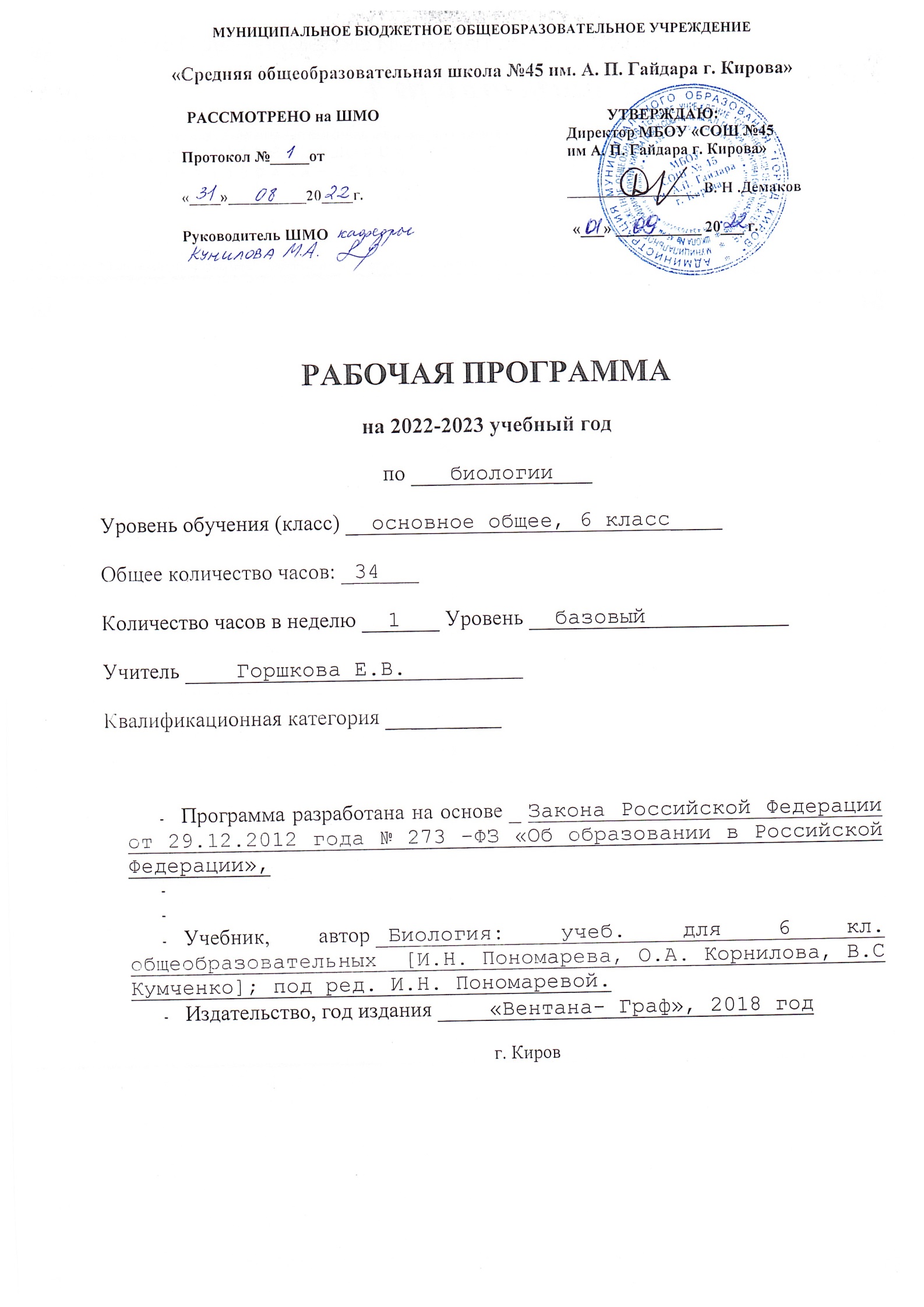 ПОЯСНИТЕЛЬНАЯ ЗАПИСКАБиология: 6 класс35 часовРабочая программа по предмету «Биология» на 2021-2022 учебный год для обучающихся 6-го класса МБОУ «Нижнесаянтуйская СОШ» разработана в соответствии с требованиями следующих документов:Федеральный закон от 29.12.2012 № 273-ФЗ «Об образовании в Российской Федерации».Приказ Минпросвещения от 22.03.2021 № 115 «Об утверждении Порядка организации и осуществления образовательной деятельности по основным общеобразовательным программам – образовательным программам начального общего, основного общего и среднего общего образования» (распространяется на правоотношения с 1 сентября 2021 года).Приказ Минобрнауки от 17.12.2010 № 1897 «Об утверждении федерального государственного образовательного стандарта основного общего образования».СП 2.4.3648-20 «Санитарно-эпидемиологические требования к организациям воспитания и обучения, отдыха и оздоровления детей и молодежи», утвержденные постановлением главного государственного санитарного врача России от 28.09.2020 № 28.СанПиН 1.2.3685-21 «Гигиенические нормативы и требования к обеспечению безопасности и (или) безвредности для человека факторов среды обитания», утвержденные постановлением главного санитарного врача от 28.01.2021 № 2.Приказ Минпросвещения от 20.05.2020 № 254 «Об утверждении федерального перечня учебников, допущенных к использованию при реализации имеющих государственную аккредитацию образовательных программ начального общего, основного общего, среднего общего образования организациями, осуществляющими образовательную деятельность».Учебный план основного общего образования МБОУ «Нижнесаянтуйская СОШ» на 2021-2022 учебный год.Положение о рабочей программе МБОУ «Нижнесаянтуйская СОШ»Программы основного общего образования по биологии. 5–9 классы.Учебно-методическое обеспечение образовательного процесса в соответствии с учебником, рекомендованным Министерством образования Российской Федерации: И.Н. Пономарева, О.А. Корнилова, В.С. Кучменко "Биология: 6 класс: учебник для учащихся общеобразовательных организаций"/ под ред. И.Н.Пономаревой. - М., "Вентана-Граф", 2020г.-189с.Цели изучения предмета.Цели биологического образования в основной школе формулируются на нескольких уровнях: глобальном, метапредметном, личностном и предметном, на уровне требований к результатам освоения содержания предметных программ.социализация обучаемых — вхождение в мир культуры и социальных отношений, обеспечивающая включение обучающихся в ту или иную группу или общность — носителя её норм, ценностей, ориентаций, осваиваемых в процессе знакомства с миром живой природы;приобщение к познавательной культуре как системе познавательных (научных) ценностей, накопленных обществом в сфере биологической науки.ориентация в системе моральных норм и ценностей:признание наивысшей ценностью жизнь и здоровье человека;формирование ценностного отношения к живой природе;развитие познавательных мотивов, направленных на получение знаний о живой природе; познавательных качеств личности, связанных с овладением методами изучения природы, формированием интеллектуальных и практических умений;овладение ключевыми компетентностями: учебно-познавательной, информационной, ценностно-смысловой, коммуникативной;формирование у обучающихся познавательной культуры, осваиваемой в процессе познавательной деятельности, и эстетической культуры как способности эмоционально- ценностного отношения к объектам живой природы.А также:освоение знаний о живой природе и присущих ей закономерностях; строении, жизнедеятельности и средообразующей роли живых организмов; о роли биологической науки в практической деятельности людей; методах познания живой природы;овладение умениями применять биологические знания для объяснения процессов и явлений живой природы, работать с биологическими приборами, инструментами, справочниками; проводить наблюдения за биологическими объектами, биологические эксперименты;развитие познавательных интересов, интеллектуальных и творческих способностей в процессепроведения наблюдений за живыми организмами, биологических экспериментов, работы с различными источниками информации;воспитание позитивного ценностного отношения к живой природе, культуры поведения в природе;иcпользование приобретенных знаний и умений в повседневной жизни для ухода за растениями, оценки последствий своей деятельности по отношению к природной среде, для соблюдения правил поведения в окружающей среде.Задачи раздела «Растения»Обучения:привить познавательный интерес к предмету через систему разнообразных по форме уроков - изучения нового материала, лабораторные работы, экскурсии, нестандартные уроки контроля знанийсоздать условия для формирования у учащихся предметной и учебно- исследовательской компетентностей:обеспечить усвоение учащимися знаний по анатомии, морфологии, физиологии и систематике растений, в соответствии со стандартом биологического образованияспособствовать формированию у школьников предметных умений и навыков: умения работать с микроскопом и гербарием, наблюдать и описывать биологические объекты, сравнивать их, ставить несложные биологические опыты, вести наблюдения в природе, умение распознавать наиболее распространённые растения и грибы своей местностипродолжить развивать у детей общеучебные умения и навыки: особое внимание уделить развитию умения пересказывать текст, аккуратно вести записи в тетради и делать рисунки, через монологические ответы на уроках и особое отношение к работе в тетрадях (проверка ведения тетради и конкурс на лучшую тетрадь в конце каждой четверти)Развития:создать условия для развития у школьников интеллектуальной, эмоциональной, мотивационной и волевой сферы:	развитие - слуховой и зрительной памяти, внимания, мышления, воображения, - эстетических эмоций, -положительного отношения к учёбе, -умения ставить цели (через учебный материал каждого урока, использование на уроках красивых наглядных пособий, музыкальных фрагментов, стихов, загадок, определение значимости любого урока для каждого ученикаВоспитания:способствовать воспитанию совершенствующихся социально-успешных личностей с положительной «Я-концепцией»,способствовать формированию у учащихся коммуникативной, экологической и валеологической компетентностейОсобенности программыВ программе расширен экологический и краеведческий материал. Изучение курса ведется с использованием местного материала (гербария местной флоры, натуральных объектов и т.п.)Представленная в рабочей программе последовательность требований к каждому уроку соответствует усложнению проверяемых видов деятельности.Для приобретения практических навыков и повышения уровня знаний в рабочую программу включены лабораторные и практические работы. Основная цель практического раздела программы — формирование у обучающихся умений, связанных с использованием полученных знаний, повышения образовательного уровня, расширения кругозора учащихся закрепление и совершенствование практических навыков. Лабораторные и практические работы, экскурсии проводятся после подробного инструктажа и ознакомления учащихся с установленными правилами техники безопасности.Представленные в рабочей программе лабораторные и практические работы являются целыми уроками или фрагментами уроков. Нумерация лабораторных работ дана в соответствии с последовательностью уроков, на которых они проводятся.Планируемые результаты обучения биологии в 6 классеТребования к результатам освоения курса биологии в основной школе определяются ключевыми задачами общего образования, отражающими индивидуальные, общественные и государственные потребности, и включают личностные, метапредметные и предметные результаты освоения предмета.Личностные результаты обучения биологии:воспитывание российской гражданской идентичности: патриотизма, любви и уважения к Отечеству, чувства гордости за свою Родину;формирование ответственного отношения к учению, готовности и способности обучающегося к саморазвитию и самообразованию на основе мотивации к обучению и познанию,знание основных принципов и правил отношения к живой природе, основ здорового образа жизни и здоровьесберегающих технологий;сформированность познавательных интересов и мотивов, направленных на изучение живой природы; интеллектуальных умений (доказывать, строить рассуждения, анализировать, делать выводы); эстетического отношения к живым объектам;формирование личностных представлений о целостности природы,формирование толерантности и миролюбия;освоение социальных норм, правил поведения, ролей и форм социальной жизни в группах и сообществах,формирование нравственных чувств и нравственного поведения, осознанного и ответственного отношения к собственным поступкам;формирование коммуникативной компетентности в общении и сотрудничестве с учителями, со сверстниками, старшими и младшими в процессе образованной, общественно полезной, учебно-исследовательской, творческой и других видах деятельности;формирование ценности здорового и безопасного образа жизни; усвоение правил индивидуального и коллективного безопасного поведения в чрезвычайной ситуациях, угрожающих жизни и здоровью людей,формирование основ экологического сознания на основе признания ценности жизни во всех её проявлениях и необходимости ответственного, бережного отношения к окружающей среде и рационального природопользования;Метапредметными результатами изучения курса «Биология» является формирование универсальных учебных действий (УУД).Регулятивные УУД:Самостоятельно обнаруживать и формулировать учебную проблему, определять цель учебной деятельности, выбирать тему проекта.Выдвигать версии решения проблемы, осознавать конечный результат, выбирать из предложенных и искать самостоятельно средства достижения цели.Составлять (индивидуально или в группе) план решения проблемы (выполнения проекта).Работая по плану, сверять свои действия с целью и, при необходимости, исправлять ошибки самостоятельно.В диалоге с учителем совершенствовать самостоятельно выработанные критерии оценки.Познавательные УУД:Анализировать, сравнивать, классифицировать и обобщать факты и явления. Выявлять причины и следствия простых явлений.Осуществлять сравнение, сериацию и классификацию, самостоятельно выбирая основания и критерии для указанных логических операций; строить классификацию на основе дихотомического деления (на основе отрицания).Строить логическое рассуждение, включающее установление причинно-следственных связей.Создавать схематические модели с выделением существенных характеристик объекта. Составлять тезисы, различные виды планов (простых, сложных и т.п.). Преобразовывать информацию из одного вида в другой (таблицу в текст и пр.).Вычитывать все уровни текстовой информации.Уметь определять возможные источники необходимых  сведений, производить поиск информации, анализировать и оценивать ее достоверность.Средством формированияпознавательных УУД служит учебный материал, и прежде всего продуктивные задания учебника, нацеленные на 1–4-й линии развития:осознание роли жизни (1-я линия развития);рассмотрение биологических процессов в развитии (2-я линия развития);использование биологических знаний в быту (3-я линия развития);объяснять мир с точки зрения биологии (4-я линия развития).Коммуникативные УУД:Самостоятельно организовывать учебное взаимодействие в группе (определять общие цели, распределять роли, договариваться друг с другом и т.д.).Предметными результатами обучения биологии в 6 классе являются:В познавательной (интеллектуальной) сфере:классификация и определение принадлежности биологических объектов к определенной систематической группе;выделение существенных систематических признаков биологических объектов и процессов - обмен веществ и превращения энергии, питание, дыхание, выделение, транспорт веществ, рост, развитие, размножение;соблюдения мер профилактики заболеваний, вызываемых растениями,объяснение роли биологии в практической деятельности людей; места и роли человека в природе; родства, общности происхождения и эволюции растений (на примере сопоставления отдельных групп); роли различных организмов в жизни человека; значения биологического разнообразия для сохранения биосферы;различение на живых объектах и таблицах основные части и органоиды клетки, на живых объектах и таблицах органы цветкового растения, растения разных отделов; наиболее распространенные растения своей местности, культурные растения, опасные для человека растения;сравнение биологических объектов и процессов, умение делать выводы и умозаключения на основе сравнения;определение связи строения и функций тканей, органов растений; выявление сходства и различий растительных и животных клеток; объяснение связи растительного организма с окружающей его средой;понимание процессов, происходящих в живых системах - растениях (питание, дыхание, выделение, обмен веществ и превращение энергии, транспорт веществ);выявление приспособлений организмов к среде обитания; типов взаимодействия разных видов в экосистеме;овладение методами биологической науки: наблюдение и описание биологических объектов и процессов; постановка биологических экспериментов и объяснение их результатов - наблюдать за ростом и развитием растений и сезонными изменениями в природе; рассматривать на готовых микропрепаратах и описывать биологические объекты;В ценностно-ориентационной сфере:знание основных правил поведения в природе;анализ и оценка последствий деятельности человека в природе, влияния факторов риска на здоровье человека.развитие чувства ответственности за сохранение природы.В сфере трудовой деятельности:знание и соблюдение правил работы техники безопасности работы в кабинете биологии на экскурсиях;соблюдение правил работы с биологическими приборами и инструментами (препаровальные иглы, скальпели, лупы, микроскопы).В сфере физической деятельности:освоение	приемов	оказания	первой	помощи	при	отравлении	ядовитыми растениями;овладение методами искусственного размножения растенийи способами ухода за комнатными растениямиВ эстетической сфере:овладение умением оценивать с эстетической точки зрения объекты живой природыПо окончанию 6 класса обучающийся научится:выделять существенные признаки биологических объектов (клеток и организмов растений) и процессов, характерных для живых организмов;аргументировать, приводить доказательства родства различных таксонов растений;аргументировать, приводить доказательства различий растений,;осуществлять классификацию биологических объектов – растений на основе определения их принадлежности к определенной систематической группе;раскрывать роль биологии в практической деятельности людей; роль различных организмов в жизни человека;объяснять общность происхождения и эволюции систематических групп растений на примерах сопоставления биологических объектов;выявлятьпримерыи	раскрывать	сущность	приспособленности	растительных организмов к среде обитания;различатьпо внешнему виду, схемам и описаниям реальные биологические объекты или их изображения, выявлять отличительные признаки биологических объектов;сравнивать биологические объекты - растения, процессы жизнедеятельности; делать выводы и умозаключения на основе сравнения;устанавливать взаимосвязи между особенностями строения и функциями клеток и тканей, органов и систем органов;использовать методы биологической науки:наблюдать и описывать биологические объекты и процессы; ставить биологические эксперименты и объяснять их результаты;знать и аргументировать основные правила поведения в природе;анализировать и оценивать последствия деятельности человека в природе;описывать и использовать приемы выращивания и размножения культурных растений и ухода за ними;знать и соблюдать правила работы в кабинете биологии.Ученик получит возможность научиться:находить информацию о растениях в научно-популярной литературе, биологических словарях, справочниках, Интернет ресурсе, анализировать и оценивать ее, переводить из одной формы в другую;основам исследовательской и проектной деятельности по изучению организмов различных царств живой природы, включая умения формулировать задачи, представлять работу на защиту и защищать ее.использовать приемы оказания первой помощи при отравлении ядовитыми растениями; работы с определителями растений; размножения и выращивания культурных растений;ориентироваться в системе моральных норм и ценностей по отношению к объектам живой природы (признание высокой ценности жизни во всех ее проявлениях, экологическое сознание, эмоционально-ценностное отношение к объектам живой природы);осознанно использовать знания основных правил поведения в природе; выбирать целевые и смысловые установки в своих действиях и поступках по отношению к живой природе;создавать собственные письменные и устные сообщения о растениях на основе нескольких источников информации, сопровождать выступление презентацией, учитывая особенности аудитории сверстников;работать в группе сверстников при решении познавательных задач связанных с изучением особенностей строения и жизнедеятельности растений, планировать совместную деятельность, учитывать мнение окружающих и адекватно оценивать собственный вклад в деятельность группы.Содержание:Тема 1. "Наука о растениях - ботаника" - 4 час.Царства живой природы. Внешнее строение, органы растений. Вегетативные и генеративные органы. Места обитания растений. Семенные и споровые растения. Наука о растениях – ботаника. Жизненные формы растений. Связь жизненных форм со средой обитания.Клеточное    строение     растений.     Строение,     жизнедеятельность     клетки.Растительные ткани и их особенности. Растение как целостный организм.Демонстрация:Гербарий и натуральные объекты растений.Микропрепараты кожицы лукаМикропрепараты тканей растенийЭкскурсия «Осенние явления в жизни растений».Планируемые результаты обученияПредметные:учащиеся должны знатьучащиеся должны уметьтермины и понятия, которые необходимо знатьТема 2. "Органы цветкового растения" - 8 часов Планируемые результаты обученияПредметные:Учащиеся должны знать:особенности строения вегетативных органов цветкового растения;особенности строения цветка как генеративного органа;строение,	роль	семян	в	жизни	растений,	условия	из	прорастания	и распространения;видоизменения генеративных органов, их значение в жизни растений;использование	человеком	знаний	о	строении	и	развитии	растений	в хозяйственной деятельности;Учащиеся должны уметь:объяснять значение биологических знаний в повседневной жизни;характеризовать функции органов растений;описывать стадии развития органов растений и всего растения;называть   отличительные	признаки	растений	класса	Двудольные	и	класса Однодольные;различать и определять типы корневых систем;определять типы почек на рисунках и натуральных объектах;сравнивать побеги разных растений и находить их отличия;устанавливать взаимосвязь функций частей цветка и поведения животных в период опыления;изучать строение различных органов растений и оформлять наблюдения в виде схем, рисунков, таблиц;объяснять особенности роста органов растения;устанавливать взаимосвязь между строением органа и его функциями;систематизировать знания по теме;оценивать свои результаты и достижения.Строение семени. Семена одно и двудольных растений. Условия прорастания семян. Значение семян.Лабораторная работа №1. «Строение семени фасоли»Демонстрация:коллекция семян растенийстроение семениПредметные:учащиеся должны знатьучащиеся должны уметьтермины и понятия, которые необходимо знатьКорень: внешнее и внутреннее	строение.	Типы корневых систем. Рост корня, геотропизм. Видоизменения корней. Значение корней в природе.Лабораторная работа №2.«Строение корня проростка»Демонстрация:Гербарий растений с различными корневыми системамиВиды корней. Зоны корняМикропрепарат «Корневые волоскиПредметные:учащиеся должны знатьучащиеся должны уметьтермины и понятия, которые необходимо знатьПобег как сложная система, строение побега. Строение почек. Развитие побега из почек. Внешнее и внутреннее строение листа. Видоизменения листьев. Значение листьев и листопада. Внешнее строение стебля. Типы стеблей. Внутреннее строение стебля. Функции стебля, видоизменения стебля.Лабораторная работа № 3 «Знакомство с расположением и строением почек" Лабораторная работа № 4 "Строение корневища, клубня, луковицы" Демонстрация:Гербарий растений с различными видами побеговПобеги растений с различными видами почекГербарий и натуральные листья комнатных растений.Гербарий и натуральные объекты для изучения листорасположения.Гербарий по многообразию стеблей.Микропрепараты внутреннего строения листьев, стеблейВидоизменения побегов, листьев.Предметные:учащиеся должны знатьучащиеся должны уметьтермины и понятия, которые необходимо знатьЦветок как видоизменённый побег. Строение и роль цветка в жизни растения. Соцветия, их разнообразие. Опыление как условие оплодотворения. Строение и разнообразие плодов. Значение и распространение плодов.Демонстрация:Гербарий и натуральные экземпляры цветков, соцветийКоллекция семян и плодов растенийНатуральные объекты: цветки, плодыПредметные:учащиеся должны знатьучащиеся должны уметьтермины и понятия, которые необходимо знатьТема 3. "Основные процессы жизнедеятельности растений"- / часов Минеральное питание растений. Вода как необходимое условие почвенного питания. Функции корневых волосков. Удобрения и их роль в жизни растения. Растения как автотрофы. Фотосинтез: значение, условия. Дыхание растений. Обмен веществ как важнейший признак жизни. Размножение растений как необходимое свойство жизни. Типы размножения. Двойное оплодотворение у цветковых. Достижения С.Г. Навашина. Особенности	вегетативного	размножения,   его	роль	в   природе	и	использование человеком в хозяйственной деятельности. Зависимость процессов роста и развития растений от условий окружающей среды. Суточные и сезонные ритмы.Лабораторная работа № 5 "Черенкование комнатных растений"Демонстрация:Способы вегетативного размножения растенийПередвижение воды и минеральных веществ по стеблю.Планируемые результаты обученияПредметные:учащиеся должны знатьучащиеся должны уметьтермины и понятия, которые необходимо знатьТема 6. «Многообразие и развитие растительного мира» – 11 часовСистематика растений, происхождение названия растений. Классификация растений, вид как единица классификации. Водоросли, общая характеристика, разнообразие, значение в природе, использование человеком. Моховидные: характерные черты строения, размножение, значение в природе и в жизни человека. Характерные черты высших споровых растений. Чередование полового и бесполого размножения. Общая характеристика отделов Папоротниковидные, Плауновидные, Хвощевидные. Значение этих растений в природе и жизни человека. Общая характеристикаГолосеменных растений, расселение их по Земле. Появление семени как свидетельство более высокого уровня развития голосеменных по сравнению со споровыми. Хвойные. Голосеменные на территории России, значение в природе и жизни человека. Особенности строения, размножения и развития Покрытосеменных растений, их более высокий уровень развития по сравнению с голосеменными. Приспособленность покрытосеменных к условиям окружающей среды, разнообразие жизненных форм покрытосеменных. Класс Двудольные и класс Однодольные. Охрана редких и исчезающих видов. Отличительные признаки растений семейств классов Двудольные и Однодольные. Значение в природе, использование человеком.Понятие об эволюции живого мира, история развития растительного мира. Характерные черты приспособленности к наземному образу жизни. Н.И. Вавилов о результатах эволюции растений, направляемой человеком. История происхождения культурных растений, значение искусственного отбора и селекции. Расселение растений. Сорные растения, их значение. Центры происхождения культурных растений, история их расселения по земному шару.Лабораторная работа №6 «Строение моховидных растений»Демонстрация:гербарий «Морские водоросли»гербарий «Мхи»гербарий «Папоротники. Хвощи. Плауны»гербарий «Голосеменные растения»гербарий «Покрытосеменные растения», «Класс Однодольные растения», «Класс Двудольные растения»коллекция шишек хвойных растений.Планируемые результаты обученияПредметные:учащиеся должны знатьучащиеся должны уметьгрупп растений, делать выводы;характеризовать признаки принадлежности растений к определённым отделам, классам, семействам;устанавливать взаимосвязь между особенностями строения и размножения растений и условиями окружающей среды;проводить простейшие исследования и фиксировать результаты;прогнозировать последствия нерациональной деятельности человека для жизни растений;применять приёмы работы с определителями растений;выделять и сравнивать существенные признаки групп растений;объяснять сущность понятия эволюции растений;называть отличительные признаки культурных растений от дикорастущих;характеризовать значение растений в жизни человека;соблюдать правила работы в кабинете биологии.термины и понятия, которые необходимо знатьТема 5. "Природные сообщества" – 3часаПонятие о природном сообществе (биогеоценозе, экосистеме). Роль растений в природных сообществах. Ярусное строение природного сообщества, условия обитания растений в биогеоценозе. Понятие о смене природных сообществ, причины внутренние и внешние. Естественные и культурные природные сообщества, их особенности и роль в биосфере. Необходимость мероприятий по охране природных сообществ.Экскурсия «Весенние явления в жизни экосистемы ».Планируемые результаты обученияПредметные:учащиеся должны знатьучащиеся должны уметьтермины и понятия, которые необходимо знатьУчебно-тематическое планирование по биологии в 6 классеТематическое планирование по биологии для 6-го класса составлено с учетом рабочей программы воспитания.Воспитательный потенциал данного учебного предмета обеспечивает реализацию следующих целевых приоритетов воспитания обучающихся СОО:Развитие ценностного отношения к знаниям как интеллектуальному ресурсу, обеспечивающему будущее человека, как результату кропотливого, но увлекательного учебного труда.Создание благоприятных условий для развития социально значимых отношений школьников и, прежде всего, ценностных отношений к природе как источнику жизни на Земле, основе самого ее существования, нуждающейся в защите и постоянном внимании со стороны человека.Развитие ценностных отношений к здоровью как залогу долгой и активной жизни человека, его хорошего настроения и оптимистичного взгляда на мир.Создание благоприятных условий для развития социально значимых отношений школьников и, прежде всего, ценностных отношений к своему Отечеству, своей малой и большой Родине как месту, в котором человек вырос и познал первые радости и неудачи, которая завещана ему предками и которую нужно оберегать.Календарно-тематическое планирование Биология, 6 классЛичностные:Метапредметные:формирование ответственного отношения к обучению;формирование познавательных интересов и мотивов к обучению;формирование навыков поведения в природе, осознания ценности живых объектов;осознание ценности здорового и безопасного образа жизни;формирование основ экологической культуры.Учащиеся должны уметь:проводить простейшие наблюдения, измерения, опыты;ставить учебную задачу под руководством учителя;систематизировать и обобщать разумные виды информации;составлять план выполнения учебной задачи.на базовом уровнечто изучают биология и ботаникаорганы растения (корень и побег, части побега)разнообразие	растений	по продолжительности жизни и жизненным формампризнаки живых организмов, Царства Растенияфакторы живой и неживой природы и связанные с деятельностью человекаувеличительные приборы: строение лупы и микроскопаосновные органоиды клетки;особенности растительных тканей;жизненные формы растений.жизнедеятельность клеткиправила работы с микроскопомпоследовательность	приготовления микропрепаратана повышенном уровненауки, изучающие живую природуорганы вегетативные и генеративныеклетка – единица строения и жизнедеятельностизапасные вещества клеткифункции основных частей клеткина базовом уровнераспознавать органы цветкового растенияузнавать споровые и семенные растенияпользоваться лупой и микроскопомготовить микропрепараты и рассматривать их под микроскопомобъяснять	значение	биологических знаний в повседневной жизни;характеризовать методы биологических исследований;узнавать	на	таблицах	и микропрепаратах основные органоиды растительной клетки;узнавать	на	таблицах	и микропрепаратах ткани растений;соблюдать правила поведения и работы с приборами и инструментами в кабинете биологии.на повышенном уровнесравнивать различные жизненные формыобосновывать значение растений в жизни человека и необходимость их охраныустанавливать взаимосвязи между строением растений и факторами среды обитанияобъяснять отличия молодой клетки от старойдоказывать, что клетка обладает всеми признаками живогона базовом уровнебиологияботаникаоднолетниемноголетниедвулетниежизненные формыдеревья кустарники травыорган кореньпобегспорасемясреда обитанияфакторы средылупамикроскоппредметное и покровное стеклаобъективокуляр тубусштативпредметный столикзеркаловинтыоболочкаядровакуольцитоплазмапластидына повышенном уровнефлоранизшие растениявысшие растениявегетативные органыгенеративные органыабиотические факторыбиотические факторыантропогенныйцитологияпигментхромосомылейкопластыхлоропластыхромопластыпорыорганоидына базовом уровнестроение семян однодольных и двудольных растенийраспространение семянзначение семян в жизни растенияусловия прорастания семянагротехника посева семянна повышенном уровнеразнообразие семян по особенностям строениясроки хранения основных семянна базовом уровнераспознавать на рисунках и схемах составные части семянраспознавать по внешнему виду семена основных сельскохозяйственных культурна повышенном уровнесравнивать семенаобосновывать использование человеком семян в зависимости от химического составаобосновывать основные агротехнические приемына базовом уровнесемязародышсеменная кожурастебелеккорешокпочечкасемядолиоднодольные растениядвудольные растенияэндоспермна повышенном уровнемикропилевсхожестьагротехникана базовом уровнефункции корняна повышенном уровнеособенности строения клеток раз-виды корнейтипы корневых системзоны корня, их функциипочва, ее составвидоизменения корней: корнеплоды, корневые шишкиличных зонкорни дыхательные и воздушные, корни-подпорки, корни-прищепкина базовом уровнераспознавать типы корневых системна повышенном уровнеобосновывать взаимосвязь строения и функций клеток различных зон корняна базовом уровнекореньглавный кореньбоковые корнипридаточныекорневая системастержневая корневая системамочковатая корневая системазоны корнякорневые волоскивосходящий токнисходящий токкорнеплодыкорневые шишкина повышенном уровнегеотропизмхемотропизмходульные корнистолбовидные корнидосковидные корнивоздушные корнина базовом уровнепобегчасти побегапочки вегетативные и генеративныепочки верхушечные и боковыелист – боковая часть побегавнешнее строение листа: листовая пластинка и черешоклистья простые и сложныежилкование листьевлисторасположениевнутреннее строение листа: кожица,на повышенном уровнепочка – зачаточный побегчасти листа: прилистники, влагалищеразнообразие простых и сложных листьевкрай листовой пластинкикутикула и восковой налетстроение жилки: волокна, сосуды, ситовидные трубки, их функцииотложение запасных питательных веществ в стеблеособенности строения видоизме-устьице, мякоть, жилкавидоизменения листьев: усики, колючкистебель – осевая часть побегафункции стеблямногообразие стеблейстроение стебля: кора, камбий, древесина, сердцевина, их функциивидоизмененные побеги: корневище, клубень, луковица, их хозяйственноезначениененных побеговна базовом уровнеузнавать на рисунках части побега, почкиназывать и показывать части листаопределять тип листорасположения и жилкованиеотличать простые и сложные листьяузнавать на рисунках и схемах части стебляна повышенном уровнесравнивать вегетативные и генера- тивные почкираспознавать по внешнему виду почки различных растенийдоказывать, что почка – зачаточный побегсравнивать листья различных растенийсвязывать особенности строения листа со средой обитанияобъяснять взаимосвязь строения листа с выполняемыми функциямиобъяснять взаимосвязь строения и функций клеток стебляна базовом уровнепобеглистпочкиверхушечные почкиузелмеждоузлиепочечные чешуиветвлениекронапростой листсложный листочередное листорасположениесупротивноемутовчатоепараллельное жилкованиедуговоесетчатоекожицажилкастолбчатая тканьгубчатая тканьлистопадусикиколючкистебельудлиненный стебельукороченный стебельна повышенном уровнепочки: пазушные, спящие, вегетативные, генеративныеконус нарастаниялистовой рубецлистовая мозаикавлагалище листакущениеприщипкапасынкованиетеневая поросльксилемафлоэмасветовые и теневые листьярастения – хищникичечевичкипробкалубтрахеидысуккулентыэфемероидыклубнелуковицыкоракамбийдревесинасердцевинагодичное кольцососудыситовидные трубкиволокнакорневищеклубеньлуковицана базовом уровнестроение цветкасоцветия, их биологическая рольтипы плодовзначение плодовраспространение плодов и семянна повышенном уровнецветок – видоизмененный побегоколоцветник двойной и простойцветки однополые и обоеполыерастения однодомные и двудомныесоцветия простые и сложныеособенности теплолюбивых и холодостойких растенийна базовом уровнеузнавать и называть основные части цветкаузнавать на наглядном материале виды соцветийопределять типы плодовна повышенном уровнесравнивать цветкисравнивать плодыобосновывать основные агротехнические приемына базовом уровнецветоножкацветоложечашечкавенчиктычинкапестиккистькорзинкаколоссухие плодысочные плодыодносемянные плодына повышенном уровнепростой околоцветникдвойной околоцветникрыльцестолбикзавязьпыльниктычиночная нитьобоеполые цветкиоднополые цветкиоднодомные растениядвудомные растениязонтикмногосемянные плодыягодакоробочкабобстручоккостянказерновкасемянкаяблокооднодольные растениядвудольные растениящитокголовкапочатокпростые соцветиясложные соцветиявскрывающиеся плодыневскрывающиеся плодыоколоплодникЛичностные:Метапредметные:формирование ответственного отношения к обучению;формирование познавательных интересов и мотивов, направленных на изучение природы;формирование основ экологической культуры;формирование коммуникативной компетентности в общении и сотрудничестве со сверстниками в процессе учебной деятельности;Учащиеся должны уметь:проводить простейшие наблюдения, измерения, опыты;ставить учебную задачу под руководством учителя;систематизировать и обобщать разные виды информации;составлять план выполнения учебной задачи, соотносить свои действия с поставленной задачей и осуществлять коррекцию;организовывать учебное сотрудничество со сверстниками и учителем в ходе осуществления групповой и парнойдеятельности;использовать речевые средства для изложения своей точки зрения, аргументации, сравнивания и обобщения учебного материала;работать с электронными ресурсами, в том числе, ресурсами Интернет.на базовом уровнекорневое питаниекорневое давлениеудобрения, их значение и основные видывоздушное питание (фотосинтез)испарение, его значение для организмадыхание растенийразмножение и его значениеспособы вегетативного размножения:- черенками- отводками- усами- видоизмененными побегамиопыление: перекрестное (ветром), самоопылениедвойное оплодотворениеобразование плодов и семянрост растений в длину и в толщинуразвитие растенийособенности	минерального	и воздушного питания растений;отличие дыхания от фотосинтеза;роль дыхания и фотосинтеза в жизни растений;на повышенном уровнемакро- и микроэлементыкосмическую роль зеленых растенийзначение воды в жизни растенийэтапы водообменаполовое и бесполое размножениевегетативное размножение отпрысками и прививкойприспособленность растений к разным способам опыленияискусственное опылениеветвление, формирование кроныобразование годичных колецпериоды индивидуального развития растенийзависимость роста и развития от условий окружающей средына базовом уровнеприменять знания на практике (полив, подкормка, рыхление)наблюдать результаты опытов, доказывающих фотосинтез, дыхание и испарение водыразмножать комнатные растения черенкамипроводить опыты, доказывающие рост корняопределять возраст дерева по спилуобъяснять роль почвенного питания в жизни растения, роль корневых волосков;сравнивать и различать значение минеральных и органических удобрений;характеризовать условия, необходимые для воздушного питания растений, объяснять роль зелёных листьев в фотосинтезе;обосновывать космическую роль зелёных растений;устанавливать взаимосвязь процессов питания и дыхания растений с окружающей средой;характеризовать    обмен     веществ     какна повышенном уровнеобъяснять роль составных частей почвы в жизни растенияобосновывать необходимость охраны почвобъяснять результаты опытовобосновать приспособленность растений к фотосинтезуобосновывать необходимость озеленения населенных пунктов и защиты воздуха от загрязненийсравнивать фотосинтез и дыханиеопределять по внешнему виду растений– способ опыленияставить опыты с целью выявления прищепки на рост побегаобъяснять рост побегана базовом уровнепочвакорневое давлениеудобрения органическиеминеральныефотосинтездыханиеводообменвегетативное размножениечереноксеменное размножениеоплодотворениеяйцеклеткаспермийцентральная клетказиготаростразвитиепериодичностьна повышенном уровненазвания удобренийавтотрофыгетеротрофыгидатофитыгидрофитыгигрофитымезофитыксерофитысклерофитысуккулентыотпрыскипривойподвойсемязачатокгаметаклонростовые веществапериоды развития:зародышевыймолодостизрелостистаростиЛичностные:Метапредметные:формирование ответственного отношения к обучению;формирование познавательных интересов и мотивов, направленных на изучение природы;формирование основ экологической культуры;формирование коммуникативной компетентности в общении и сотрудничестве со сверстниками в процессе учебной деятельности;Учащиеся должны уметь:проводить простейшие наблюдения, измерения, опыты;ставить учебную задачу под руководством учителя;систематизировать и обобщать разные виды информации;составлять план выполнения учебной задачи, соотносить свои действия с поставленной задачей и осуществлять коррекцию;осуществлять исследовательскую и проектную деятельность, включая умения видеть проблему, задавать вопросы, давать определения понятиям, классифицировать, наблюдать, делать выводы;организовывать учебное сотрудничество со сверстниками и учителем в ходе осуществления групповой и парнойдеятельности;использовать речевые средства для изложения своей точки зрения, аргументации, сравнивания и обобщения учебного материала;работать с электронными ресурсами, в том числе, ресурсами Интернет.на базовом уровнесистематические категории,	значение систематики в изучении растений;классификацию растений;Общая характеристика, строение, жизнедеятельность и значение, отличительные черты:водорослеймохообразныхпапоротникообразныхголосеменныхпокрытосеменныхмногообразие покрытосеменных:признаки классовпризнаки семействосновные представители семействмногообразие и происхождение растенийдоказательства исторического развития растенийэтапы развития растительного миравлияние человека на растительный мирважнейшие сельскохозяйственные растения: зерновые, овощные, плодово- ягодныебиологические	основы	их выращиваниязаслуги	Н.И.	Вавилова	в	изучении эволюции культурных растений.на повышенном уровнеполовое и бесполое размножение водорослейжизненные циклы мхов и папоротниковдревовидные папоротникижизненных цикл сосныпокрытосеменные – господствующая группа растенийредкие и охраняемые растения Республики Бурятияусложнение растений в процессе исторического развитияпричины господства покрытосеменных растенийпроисхождение культурных растенийпонятие сортадостижения науки в выведении новых сортовосновные регионированные сортана базовом уровнераспознавать представителей разных отделовопределять растения по определительным карточкамраспознавать представителей разных семейств выделять общие признаки растений, свидетельствующие о единстве растительного мираприменять знания по биологии для выращивания культурных растенийсистематизировать растения по группам, характеризовать единицу систематики - вид;осваивать приёмы работы с определителями растений;выделять и описывать существенные признаки водорослей;сравнивать водоросли с наземными растениями и находить общие признаки;сравнивать представителей различныхна повышенном уровнеуметь выявлять усложнения растений в связи с освоением ими сушивыявлять приспособления у растений к среде обитанияразличать лекарственные и ядовитые растениявыявлять приспособленность растений к среде обитаниянаходить черты усложнения у растений разных отделовна базовом уровнесистематикацарствоотделвидвысшие растениянизшие растенияспоровые семенныезооспорыризоидызаростокна повышенном уровнехроматофорслоевище (таллом)спорофитгаметофитконъюгациягаметангииархегонииантеридиипалеоботаникапсилофитыселекциясортотборЛичностные:Метапредметные:формирование ответственногоУчащиеся должны уметь:отношения к обучению;формирование познавательных интересов и мотивов, направленных на изучение природы;формирование основ экологической культуры;формирование коммуникативной компетентности в общении и сотрудничестве со сверстниками в процессе учебной деятельности;проводить простейшие наблюдения, измерения, опыты;ставить учебную задачу под руководством учителя;систематизировать и обобщать разные виды информации;составлять план выполнения учебной задачи, соотносить свои действия с поставленной задачей и осуществлять коррекцию;организовывать учебное сотрудничество со сверстниками и учителем в ходе осуществления групповой и парнойдеятельности во время экскурсии;использовать речевые средства для изложения своей точки зрения, аргументации, сравнивания и обобщения учебного материала;работать с электронными ресурсами, в том числе, ресурсами Интернет.на базовом уровнестроение и структуру сообществахарактерные	признаки	биогеоценоза, экосистемы;круговорот веществ и поток энергии как главном условии существования природного сообщества;смена сообществ, причины и этапымногообразие природных сообщество	роли	зелёных   растений	в природных сообществах;о	ярусном	расположении	растений	в сообществах и значении этого явления;на повышенном уровнена базовом уровнестроить цепи питанияраспознавать разные виды сообществхарактеризовать структуру сообществ, взаимосвязи между организмами в сообществахобъяснять причины смены сообществобъяснять сущность понятия природное сообщество;характеризовать влияние абиотических факторов на формирование природного сообщества;наблюдать природные явления,фиксировать результаты наблюдения, делать выводы;на повышенном уровнестроить схемы разнообразных природных сообществна базовом уровнеприродное сообщество – биогеоценозбиосистемакруговорот веществрастительное сообществовидовой составместообитаниеяруссмена сообществвиды сообществна повышенном уровнеусловия средыЭкологические факторыСреда обитанияЭкологическая нишаБиотопВременные сообществаКоренное сообществосукцессияОсновные разделыКоличествочасовЛабораторныеработыНаука о растениях - ботаника4-Органы цветкового растения84Основные процессы жизнедеятельности растений71Многообразие и развитие растительного мира111Природные сообщества4Повторение1Итого356№ урокаТема урокаВоспитательный компонент урокаДата по плануДата фактическаяГлава I « Наука о растениях – ботаника» 4 часаГлава I « Наука о растениях – ботаника» 4 часаГлава I « Наука о растениях – ботаника» 4 часаГлава I « Наука о растениях – ботаника» 4 часаГлава I « Наука о растениях – ботаника» 4 часа1Введение. Наука о растениях -ботаникаСоздание благоприятных условий для развития социально значимых отношений школьников и, прежде всего, ценностных отношений:к знаниям как интеллектуальному ресурсу, обеспечивающему будущее человека, как результату кропотливого, но увлекательного учебного труда;к природе как источнику жизни на Земле, основе самого ее существования, нуждающейся в защите и постоянном внимании со стороны человека;здоровью как залогу долгой и активной жизни человека, его хорошего настроения иоптимистичного взгляда на мир.1 неделя2Многообразие жизненныхформ растенийСоздание благоприятных условий для развития социально значимых отношений школьников и, прежде всего, ценностных отношений:к знаниям как интеллектуальному ресурсу, обеспечивающему будущее человека, как результату кропотливого, но увлекательного учебного труда;к природе как источнику жизни на Земле, основе самого ее существования, нуждающейся в защите и постоянном внимании со стороны человека;здоровью как залогу долгой и активной жизни человека, его хорошего настроения иоптимистичного взгляда на мир.2 неделя3Клеточное строение растенийСоздание благоприятных условий для развития социально значимых отношений школьников и, прежде всего, ценностных отношений:к знаниям как интеллектуальному ресурсу, обеспечивающему будущее человека, как результату кропотливого, но увлекательного учебного труда;к природе как источнику жизни на Земле, основе самого ее существования, нуждающейся в защите и постоянном внимании со стороны человека;здоровью как залогу долгой и активной жизни человека, его хорошего настроения иоптимистичного взгляда на мир.3 неделя4Ткани растенийСоздание благоприятных условий для развития социально значимых отношений школьников и, прежде всего, ценностных отношений:к знаниям как интеллектуальному ресурсу, обеспечивающему будущее человека, как результату кропотливого, но увлекательного учебного труда;к природе как источнику жизни на Земле, основе самого ее существования, нуждающейся в защите и постоянном внимании со стороны человека;здоровью как залогу долгой и активной жизни человека, его хорошего настроения иоптимистичного взгляда на мир.4 неделяГлава II «Органы цветкового растения» 8 часовГлава II «Органы цветкового растения» 8 часовГлава II «Органы цветкового растения» 8 часовГлава II «Органы цветкового растения» 8 часов5Строение семени ЛРСоздание благоприятных условий для развития социально значимых отношений школьников и, прежде всего, ценностных отношений:5 неделя6Условия прорастания семян.Создание благоприятных условий для развития социально значимых отношений школьников и, прежде всего, ценностных отношений:6 неделя7Корень – его строение изначение ЛРСоздание благоприятных условий для развития социально значимых отношений школьников и, прежде всего, ценностных отношений:7 неделя8Побег, его строение и развитиеЛРСоздание благоприятных условий для развития социально значимых отношений школьников и, прежде всего, ценностных отношений:8 неделя9Лист, его строение и значениеСоздание благоприятных условий для развития социально значимых отношений школьников и, прежде всего, ценностных отношений:9 неделя10Стебель, его строение и значение ЛРк знаниям как интеллектуальному ресурсу, обеспечивающему будущее человека, как результату кропотливого, но увлекательного учебного труда;к природе как источнику жизни на Земле, основе самого ее существования, нуждающейся в защите и постоянном внимании со стороны человека;здоровью как залогу долгой и активной жизни человека, его хорошего настроения иоптимистичного взгляда на мир.10 неделя11Цветок – его строение изначениек знаниям как интеллектуальному ресурсу, обеспечивающему будущее человека, как результату кропотливого, но увлекательного учебного труда;к природе как источнику жизни на Земле, основе самого ее существования, нуждающейся в защите и постоянном внимании со стороны человека;здоровью как залогу долгой и активной жизни человека, его хорошего настроения иоптимистичного взгляда на мир.11 неделя12Плоды. Разнообразие и значение плодовк знаниям как интеллектуальному ресурсу, обеспечивающему будущее человека, как результату кропотливого, но увлекательного учебного труда;к природе как источнику жизни на Земле, основе самого ее существования, нуждающейся в защите и постоянном внимании со стороны человека;здоровью как залогу долгой и активной жизни человека, его хорошего настроения иоптимистичного взгляда на мир.12 неделяГлава III «Основные процессы жизнедеятельности растений» 7 часовГлава III «Основные процессы жизнедеятельности растений» 7 часовГлава III «Основные процессы жизнедеятельности растений» 7 часовГлава III «Основные процессы жизнедеятельности растений» 7 часов13Минеральное питаниерастенийсловий для развития социально значимых отношений школьников и, прежде всего, ценностных отношений:к знаниям как интеллектуальному ресурсу, обеспечивающему будущее человека, как результату кропотливого, но увлекательного учебного труда;к природе как источнику жизни на Земле, основе самого ее существования, нуждающейся в защите и постоянном внимании со стороны человека;здоровью как залогу долгой и активной жизни человека, его хорошего настроения и оптимистичного взгляда намир.13 неделя14Воздушное питание растений.словий для развития социально значимых отношений школьников и, прежде всего, ценностных отношений:к знаниям как интеллектуальному ресурсу, обеспечивающему будущее человека, как результату кропотливого, но увлекательного учебного труда;к природе как источнику жизни на Земле, основе самого ее существования, нуждающейся в защите и постоянном внимании со стороны человека;здоровью как залогу долгой и активной жизни человека, его хорошего настроения и оптимистичного взгляда намир.14 неделя15Дыхание и обмен веществ у растенийсловий для развития социально значимых отношений школьников и, прежде всего, ценностных отношений:к знаниям как интеллектуальному ресурсу, обеспечивающему будущее человека, как результату кропотливого, но увлекательного учебного труда;к природе как источнику жизни на Земле, основе самого ее существования, нуждающейся в защите и постоянном внимании со стороны человека;здоровью как залогу долгой и активной жизни человека, его хорошего настроения и оптимистичного взгляда намир.15 неделя16Размножение иоплодотворение растенийсловий для развития социально значимых отношений школьников и, прежде всего, ценностных отношений:к знаниям как интеллектуальному ресурсу, обеспечивающему будущее человека, как результату кропотливого, но увлекательного учебного труда;к природе как источнику жизни на Земле, основе самого ее существования, нуждающейся в защите и постоянном внимании со стороны человека;здоровью как залогу долгой и активной жизни человека, его хорошего настроения и оптимистичного взгляда намир.16 неделя17Вегетативное размножение растений ЛРсловий для развития социально значимых отношений школьников и, прежде всего, ценностных отношений:к знаниям как интеллектуальному ресурсу, обеспечивающему будущее человека, как результату кропотливого, но увлекательного учебного труда;к природе как источнику жизни на Земле, основе самого ее существования, нуждающейся в защите и постоянном внимании со стороны человека;здоровью как залогу долгой и активной жизни человека, его хорошего настроения и оптимистичного взгляда намир.17 неделя18Рост и развитие растенийсловий для развития социально значимых отношений школьников и, прежде всего, ценностных отношений:к знаниям как интеллектуальному ресурсу, обеспечивающему будущее человека, как результату кропотливого, но увлекательного учебного труда;к природе как источнику жизни на Земле, основе самого ее существования, нуждающейся в защите и постоянном внимании со стороны человека;здоровью как залогу долгой и активной жизни человека, его хорошего настроения и оптимистичного взгляда намир.18 неделя19Подведем итоги: тема 1-3словий для развития социально значимых отношений школьников и, прежде всего, ценностных отношений:к знаниям как интеллектуальному ресурсу, обеспечивающему будущее человека, как результату кропотливого, но увлекательного учебного труда;к природе как источнику жизни на Земле, основе самого ее существования, нуждающейся в защите и постоянном внимании со стороны человека;здоровью как залогу долгой и активной жизни человека, его хорошего настроения и оптимистичного взгляда намир.19 неделяГлава IV «Многообразие и развитие растительного мира»11 часовГлава IV «Многообразие и развитие растительного мира»11 часовГлава IV «Многообразие и развитие растительного мира»11 часовГлава IV «Многообразие и развитие растительного мира»11 часов20Понятие о систематике.словий для развития социально значимых отношений школьников и, прежде всего, ценностных отношений:- к знаниям как интеллектуальному ресурсу, обеспечивающему будущее человека, как результату кропотливого, но увлекательного учебного труда;20 неделя21Отдел водорослисловий для развития социально значимых отношений школьников и, прежде всего, ценностных отношений:- к знаниям как интеллектуальному ресурсу, обеспечивающему будущее человека, как результату кропотливого, но увлекательного учебного труда;21 неделя22Отдел Мхи ЛРсловий для развития социально значимых отношений школьников и, прежде всего, ценностных отношений:- к знаниям как интеллектуальному ресурсу, обеспечивающему будущее человека, как результату кропотливого, но увлекательного учебного труда;22 неделя23Отдел Папоротникообразныесловий для развития социально значимых отношений школьников и, прежде всего, ценностных отношений:- к знаниям как интеллектуальному ресурсу, обеспечивающему будущее человека, как результату кропотливого, но увлекательного учебного труда;23 неделя24Отдел Голосеменныесловий для развития социально значимых отношений школьников и, прежде всего, ценностных отношений:- к знаниям как интеллектуальному ресурсу, обеспечивающему будущее человека, как результату кропотливого, но увлекательного учебного труда;24 неделя25Отдел Покрытосеменныесловий для развития социально значимых отношений школьников и, прежде всего, ценностных отношений:- к знаниям как интеллектуальному ресурсу, обеспечивающему будущее человека, как результату кропотливого, но увлекательного учебного труда;25 неделя26- 27Основные семействапокрытосеменныхсловий для развития социально значимых отношений школьников и, прежде всего, ценностных отношений:- к знаниям как интеллектуальному ресурсу, обеспечивающему будущее человека, как результату кропотливого, но увлекательного учебного труда;26-27неделя28Историческое развитиерастительного мирасловий для развития социально значимых отношений школьников и, прежде всего, ценностных отношений:- к знаниям как интеллектуальному ресурсу, обеспечивающему будущее человека, как результату кропотливого, но увлекательного учебного труда;28 неделя29Разнообразие и происхождение культурныхрастенийсловий для развития социально значимых отношений школьников и, прежде всего, ценностных отношений:- к знаниям как интеллектуальному ресурсу, обеспечивающему будущее человека, как результату кропотливого, но увлекательного учебного труда;29 неделя30Дары Нового и Старого светасловий для развития социально значимых отношений школьников и, прежде всего, ценностных отношений:- к знаниям как интеллектуальному ресурсу, обеспечивающему будущее человека, как результату кропотливого, но увлекательного учебного труда;30 неделяк природе как источнику жизни на Земле, основе самого ее существования, нуждающейся в защите и постоянном внимании со стороны человека;здоровью как залогу долгой и активной жизни человека, его хорошего настроения иоптимистичного взгляда на мир.Глава V «Природные сообщества» 4 часа31Понятие о природном сообществесловий для развития социально значимых отношений школьников и, прежде всего, ценностных отношений:к знаниям как интеллектуальному ресурсу, обеспечивающему будущее человека, как результату кропотливого, но увлекательного учебного труда;к природе как источнику жизни на Земле, основе самого ее существования, нуждающейся в защите и постоянном внимании со стороны человека;здоровью как залогу долгой и активной жизни человека, его хорошего настроения и оптимистичного взгляда намир.31неделя32Совместная жизнь организмовв сообществесловий для развития социально значимых отношений школьников и, прежде всего, ценностных отношений:к знаниям как интеллектуальному ресурсу, обеспечивающему будущее человека, как результату кропотливого, но увлекательного учебного труда;к природе как источнику жизни на Земле, основе самого ее существования, нуждающейся в защите и постоянном внимании со стороны человека;здоровью как залогу долгой и активной жизни человека, его хорошего настроения и оптимистичного взгляда намир.32 неделя33Смена природных сообществсловий для развития социально значимых отношений школьников и, прежде всего, ценностных отношений:к знаниям как интеллектуальному ресурсу, обеспечивающему будущее человека, как результату кропотливого, но увлекательного учебного труда;к природе как источнику жизни на Земле, основе самого ее существования, нуждающейся в защите и постоянном внимании со стороны человека;здоровью как залогу долгой и активной жизни человека, его хорошего настроения и оптимистичного взгляда намир.33 неделя34Годовая контрольная работасловий для развития социально значимых отношений школьников и, прежде всего, ценностных отношений:к знаниям как интеллектуальному ресурсу, обеспечивающему будущее человека, как результату кропотливого, но увлекательного учебного труда;к природе как источнику жизни на Земле, основе самого ее существования, нуждающейся в защите и постоянном внимании со стороны человека;здоровью как залогу долгой и активной жизни человека, его хорошего настроения и оптимистичного взгляда намир.34 неделяПовторение 1 час35Жизнь растений35 неделяИтогоИтого35